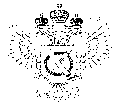 «Федеральная кадастровая палата Федеральной службы государственной регистрации, кадастра и картографии» по Ханты-Мансийскому автономному округу – Югре(Филиал ФГБУ «ФКП Росреестра»по Ханты-Мансийскому автономному округу – Югре)г. Ханты-Мансийск,	                                                                                                                                                                                                 Техник отделаконтроля и анализа деятельностиул. Мира, 27						                                                                                                            Хлызова В.Е.8(3467)300-444
e-mail: Press@86.kadastr.ruПресс-релиз24.01.2017                                           Необходимость межевания земельС 1 января 2018 года в Российской Федерации отменяется возможность совершения сделок с земельными участками, границы которых не были установлены. Отсутствие в едином государственном реестре недвижимости (ЕГРН) сведений о точных границах земельного участка доставит собственнику немало хлопот, так как именно с этого момента участки без межевания невозможно будет ни продать, ни подарить, ни унаследовать вне зависимости от того, имеется или нет свидетельство на право собственности на этот участок или договор аренды земельного участка. Возможность регистрации прав на участки без границ после этой даты сохранится только у обладателей земельных долей на земли сельскохозяйственного назначения и для государственных (муниципальных) земель, за счет которых увеличиваются земельные участки граждан путем перераспределения.В связи с этим рекомендуем собственникам земельных участков не откладывать все на самый последний момент и задуматься о необходимости установления границ вашего земельного участка уже сегодня, ведь необходимо будет провести соответствующие кадастровые работы по уточнению местоположения границ и площади земельных участков, что само по себе не является быстрым процессом.Важно понимать, что самостоятельно провести межевание участка нельзя. Для межевания земельного участка собственнику необходимо будет обратиться к исполнителю кадастровых работ – кадастровому инженеру. Межевание земли дает владельцу законное подтверждение границ его участка, а значит уверенность в их безопасности и неприкосновенности._____________________________________________________________________________________При использовании материала просим сообщить о дате и месте публикации на адрес электронной почты Press@86.kadastr.ru или по телефону 8(3467)300-444. Благодарим за сотрудничество.